Carlisle Tri Club Committee Meeting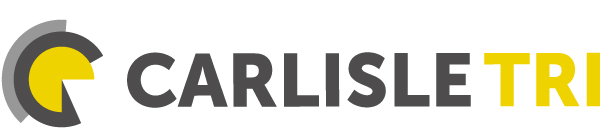 MINUTESDate: 13.11.19Venue: The Near Boot, Carlisle. 7.30pmAttendees:  Baz Harper, Tracey Pape. Dave Graham, Darren Ryan, Mathew Ireland, Brian Allen, Louise Harper-Brown, Georgie LowryApologies:   Kathryn Osborne, Ben Harper, Viki Kent-Carlile, Scott Nichol, Heather Rowe, Craig Harper, Kelly Crosbie Agenda PointDiscussionActionMinutes of last meeting Treasurers ReportCoaches Report Events Update Club Affiliation Email Duathlon Championship Trophies AOBNext Meeting True RecordBank Statement currently at £12267.37. Money gone out for/still to go out for kit, Halston, The Ban, Heather Rowe, Jill Gardiner. CTC cost for the 10 Year Anniversary Do was £2792.90 (Halston, The band, Selfie Mirror & Light up letters) Swim money still to go out of the bank. Swim session money, kit money and the odd membership join will be the only thing going into the bank until the Duathlon is advertised.Bank Details if anyone has any money that need to go into the back are – 60-04-30 / 10193642*Monday night swim – numbers are down now so there is more attention to swimmers. Which some members have made comment about and are happy with. Feedback for another beginner’s swim sessions, so coaches looking into this *Tuesday night track sessions – Numbers are good. The first hill sprint session of the winter had good turnout. Coaches will look at alternative routes for the winter when icey. *Wednesday night swim – Numbers are still low Thursday night run – Healthy Numbers COACHES – *Tim Whitmarsh will be coming back to coaches Tuesday night track sessions *Sam Sugden has volunteered to coach 1 track session a month RUN LEADS – All the new run leads are in action and have had their induction. Kerry Braithwaite still to have her induction – DG arranging *Heather’s email - 1) Please could we confirm if you're happy to move the events registration over to Mark Likeman's events site? Once this is confirmed then I can get the events live for next year which I'm keen to do asap! – Baz H to speak with HR regarding this. We need more information (How much will he cost? What will he provide? Etc)2) Richie Tyson has been in touch to ask if we would be happy to work with Rock2Roll again next year on a couple of time trials?  Morning Heather, hope this message finds you well. The local cycle clubs are again trying to work together to give a full programme of time trials for 2020.    R2RCC is again asking if the Tri Club would like to jointly put on 2 events at Kirkbampton.    Wednesday 27th May 19:00 2laps    Wednesday 29th July 19:00 2 laps    Kind regards    Richard T I'm happy to take this on but may need a bit of help gathering marshals for the first one in May. – CTC happy to do these TT. We can advertise on Social Media etc3) Events are all getting sorted for next year. Do we want bespoke medals for the events? They are popular, and people love a bit of bling! If we do want bespoke medals, we need to get them ordered soon! – Committee agreed to bespoke medals. GL will design them *Committee needs a breakdown of event costs so we can see how much we need to charge for events. Baz H to speak to LHB*HR to let MI know when events have gone on sale so he can put on website*MI to put dates of events on Website for now so people can put them in the diaries.BH to send MI the dates of events Brian Allen will deal with this email ad get Kathryn Osborne’s personal email address off the correspondence Committee agreed to order new trophies for the new Duathlon Club Championship. So male and females have the same trophies. Going to order the same ones as we ordered for the V5O’s awards night. Rob Johnstone will get to keep the one he won this year *Swim Hats – HR to get hats to VKC. Committee agreed to sell the hats for £5. Since the meeting it has been agreed by the committee that we will arrange an Aquathon. The swim hats will be used for this event. If there are any left, we will sell them on after this event in February. *TP to look on website to look at the constitution and speak with LHB about it. Wednesday 15th January Baz Harper / Heather RoweGeorgie LowryBH / Louise Harper-BrownHeather Rowe / Mathew IrelandMathew Ireland Baz Harper Brian AllenHeather Rowe / Viki Kent-CarlileTracey Pape / Louise Harper-Brown